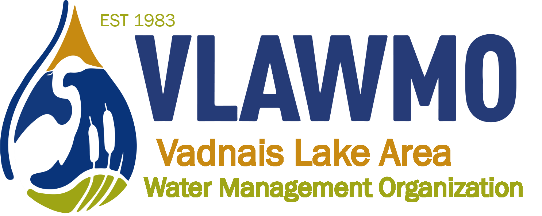 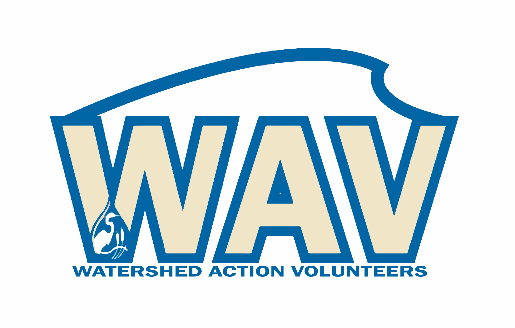 Watershed Action VolunteersMarch 17th, 20215:30-7pm Online meeting:Join Zoom Meeting: https://us02web.zoom.us/j/83426870822Meeting ID: 834 2687 0822      One tap mobile +13126266799, 83426870822# US (Chicago)Agenda:1. Introductions 2. Minnesota Water Stewards Capstone Projects	Project potentials	Graduated Steward team-up and assistance3. 2021 Programs: 	Preview of White Bear Center for the Arts programming 	Continued from 2020: Rainbarrel	2021 standard and feasible programs: Native plant swap, neighborhood tour, Jr Watershed Explorer, fieldwork volunteer days, Leaf Pack macroinvertebrates, picture posts	2021 wish list:Public and school raingarden brush-ups, AIS detection, Birch Lake sand-iron filter, Adopt-a-Drain promo in East Goose subwatershed, MS4 strategies (salt, pet waste, illicit discharge, adopt-a-drain, BMP’s), and watershed “culture crafter”/demonstration of water-friendly behaviors4. Other ideas, recap, and questions5. Advising: Feedback for WAV webpage, documents, VLAWMO operations, and Nick